附件1参会回执单位名称：                                                                   税    号：                                                                   通讯地址：                                                                   联 系 人：                              手  机：                             注：一个获奖项目、集体或个人只制作一个奖牌，不参会不发奖牌。附件2北京会议中心平面图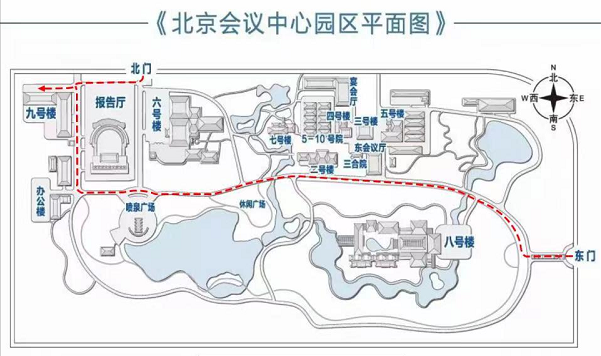 参会人员性别职务/职称手机电子邮件获奖名称需要单间是 否是 否是 否是 否